Znak sprawy: TI.271.10.2023załącznik nr 7 do SWZSZCZEGÓŁOWY OPIS PRZEDMIOTU ZAMÓWIENIAOPIS PRZEDMIOTU ZAMÓWIENIAPrzedmiot zamówieniaNasadzenia zastępcze drzew i krzewów na terenie Parku im. Stanisława Staszica w Czarnkowie.Zakres pracUstalenia zawarte w warunkach technicznych dotyczą zasad prowadzenia prac związanych z sadzeniem drzew.Określenia podstawoweOkreślenia podstawowe zawarte w niniejszym opracowaniu są zgodne z obowiązującymi Polskimi Normami. Wykonawca jest odpowiedzialny za jakość wykonania prac oraz za ich zgodność z warunkami technicznymi wykonania i odbioru prac oraz poleceniami przedstawiciela zamawiającego.- Przedstawiciel zamawiającego – osoba uprawnionai upoważniona do kontrolowania przebiegu prac związanych z sadzeniem drzew.- Materiał roślinny:KRZEWY - róża rdzawa, tawuła nippońska, cis pośredni, kalina hordowina, lilak pospolity, głóg jednoszyjkowy w odmianie „Rosea” – 115 m2, pojemniki C2, należy przyjąć 2-3 szt. / m2.- Bryła korzeniowa – uformowana przez szkółkowanie bryła ziemi z przerastającymi ją korzeniami rośliny, zabezpieczona odpowiednim materiałem (odpowiedniej wielkości pojemnikiem lub jutą).-Przewodnik – pęd główny stanowiący oś drzewa – praktycznie prosty przewodnik.- Pień – dolna wolna od gałęzi część przewodnika.- Równomiernie rozłożone pędy – pędy rozmieszczone równomiernie na całej szerokości i symetrycznie wokół osi pionowej.-Szkółkowanie – zabiegi agrotechniczne przeprowadzane w szkółce polegające głównie na cyklicznym (przynajmniej raz w roku) przesadzeniu szkółkowanej rośliny lub przycinaniu jej systemu korzeniowego w celu uformowania bryły korzeniowej.-Kora przekompostowana/zrąbki drzewne/ są materiałem wykończeniowym przy sadzeniu drzew, krzewów.-  pozostałe określenia podstawowe są zgodne z obowiązującymi polskimi normami.MATERIAŁYKora przekompostowana, zrąbki drzewneKora przekompostowana/zrąbki drzewne są materiałem stosowanym do ściółkowania drzew  i krzewów. Ściółka powinna być wyłożona warstwą 4-5 cm. Do wykończenia powierzchni należy użyć ściółki rozdrobnionej. Wielkość poszczególnych frakcji ściółki powinna nie przekraczać 5 cm długości oraz 1 cm średnicy. Ściółka, powinna być sterylna (tzn. pozbawiona nasion chwastów i zarodników grzybów), pozbawiona zanieczyszczeń chemicznych i odpadów. Odczyn stosowanej ściółki powinien być obojętny.NawozyNawozy wieloskładnikowe granulowane o spowolnionym działaniu – 6 miesięczne, powinny być dostarczone na miejsce w opakowaniu z podanym składem chemicznym (zawartość azotu, fosforu, potasu NPK). Nawozy nie mogą być przeterminowane. Nawozy należy zabezpieczyć przed zawilgoceniem i zbryleniem w czasie transportu i przechowywania. Stosować nawozy odpowiednie do danych roślin pod które zostaną wysiane. Nawóz przed zastosowaniem powinien uzyskać akceptację inspektora nadzoru.Materiał roślinny – drzewaDrzewa - wymagania ogólne:Dostarczony materiał roślinny powinien być zgodny z „Zaleceniami jakościowymi dla ozdobnego materiału szkółkarskiego” – opracowanie Związku Szkółkarzy Polskich na podstawie niemieckiej normy DIN 18290 z 1997r., jak również musi być właściwie oznaczony, tzn. drzewa muszą mieć etykiety, na których podana jest nazwa łacińska, forma, wybór, wysokość pnia, numer normy.Drzewa powinny być szkółkowane i powinny mieć dobrze wykształcony, ale nie przerośnięty system korzeniowy i prawidłowo rozwiniętą część naziemną. Przerośnięty, zbyt zagęszczony system korzeniowy należy przed posadzeniem odpowiednio rozluźnić. Należy zwrócić szczególną uwagę na ewentualne skręcające się korzenie przy nasadzie szyjki korzeniowej. Przed sadzeniem rośliny w pojemnikach należy dobrze nawodnić. Drzewa liściaste powinny być prawidłowo uformowane z zachowaniem pokroju charakterystycznego dla gatunku i odmiany oraz posiadać następujące cechy:pąk szczytowy przewodnika powinien być wyraźnie uformowany,obwód pnia na wysokości 1,0 m – min. 10 cm - do 16 cm,korona powinna być uformowana na wysokości min. 1,0 m,drzewa powinny być proporcjonalne tzn. nie mogą być zbyt wyrośnięte – wyciągnięte w górę.przyrost ostatniego roku powinien wyraźnie i prosto przedłużać przewodnik,pędy powinny być liczne i rozłożone równomiernie (nie jednostronnie), nie powinny wykazywać oznak szkółkowania w zbyt dużym zagęszczeniu,system korzeniowy powinien być skupiony i prawidłowo rozwinięty, a na korzeniach szkieletowych powinny występować liczne korzenie drobne,bryła korzeniowa powinna być prawidłowo uformowana i nie uszkodzona, zabezpieczona jutą lub wpojemniku,pędy korony u drzew nie powinny być przycięte,przewodnik powinien być prosty,blizny na pniu powinny być dobrze zarośnięte,materiał musi być jednolity w całej partii, zdrowy i niezwiędnięty.Drzewa - wady niedopuszczalne:silne uszkodzenia mechaniczne roślin,odrosty podkładki poniżej miejsca szczepienia,ślady żerowania szkodników,oznaki chorobowe,zwiędnięcie i pomarszczenie kory na korzeniach i częściach naziemnych,martwice i pęknięcia kory,uszkodzenie pąka szczytowego przewodnika,uszkodzenie lub przesuszenie bryły korzeniowej,dwupędowe korony drzew form piennych,drzewa o źle wykształconej koronie, zbyt wyrośnięte, zbyt wyciągnięte w góręzłe zrośnięcie odmiany szczepionej z podkładką,jednostronne ułożenie pędów korony drzew.WYKONANIE PRACWykonanie prac wymagania ogólneWykonawca zobowiązany jest do pisemnego poinformowania Zamawiającego o rozpoczęciu i zakończeniu prac w formie pisemnej lub e-mail.Wykonawca	prac	jest	odpowiedzialny	za	jakość	wykonania	prac	oraz	za	zgodnośćz warunkami technicznymi oraz poleceniami przedstawiciela zamawiającego.-Wszelkie odpady i zanieczyszczania powstałe przy pracach, należy wywieźć tego samego dnia po wykonanejpracy - nie dopuszcza się pozostawiania zanieczyszczeń do dnia następnego.-W przypadku prowadzenia przez Wykonawcę prac niezgodnie z określonymi w niniejszym opracowaniu warunkami technicznymi lub poleceniami przedstawiciela Zamawiającego prace mogą zostać wstrzymane przez przedstawiciela Zamawiającego.-Wykonawca na własny koszt zagospodaruje wszelkie powstałe odpady.Wymagania dotyczące prac - sadzenie drzewObejmuje zakup, dostarczenie oraz posadzenie drzew i mocowanie drzew – palikami w ilości 3 sztuk dla każdego z drzew.przed posadzeniem roślin korzenie należy zabezpieczyć przed wyschnięciem poprzez zadołowanie, okrycie słomą lub innym odpowiednim materiałem.miejsce sadzenia – zgodnie z podaną lokalizacjądoły pod drzewa powinny mieć wielkość – min. 1x1 mpodczas wykopywania dołów nie wolno mieszać gleby urodzajnej z podglebiem, należy usypywać jena osobne pryzmy,	doły pod drzewa powinny być wykonane ręcznie szpadlem przed przywiezieniem materiału roślinnego,ściany dołu wykopanego pod drzewo nie mogą być gładkie,dopuszcza się posadzenie drzew w rodzime podłoże, zaprawione nawozem wieloskładnikowym,zatwierdzonym uprzednio przez inspektora nadzoru,pień sadzonego drzewa należy zabezpieczyć warstwą tkaniny jutowej,roślina w miejscu sadzenia powinna znaleźć się na takiej samej głębokości. Zbyt głębokie sadzenie lub płytkie sadzenie utrudnia, lub całkowicie uniemożliwia prawidłowy rozwój roślin. Przy tej czynności należy wziąć pod uwagę to, iż miska przy drzewie zawsze jest trochę obniżona w stosunku do poziomu gruntu na otaczającym terenie (10 cm). Nie dopuszcza się usypywania ziemi dookoła pnia tak, że będzie tworzyć ona „górkę”,należy zwrócić szczególną uwagę na korzenie okręcające się wokół szyjki korzeniowej, korzenie takie należy bezwzględnie usunąć, aby uniknąć „zaduszenia rośliny przez przyrastające na grubość korzenie”,korzenie złamane i uszkodzone należy przed sadzeniem przyciąć,-po umieszczeniu rośliny w dole korzenie należy zasypać ziemią urodzajną, w celu równomiernego zasypania poszczególnych korzeni,-nie dopuszcza się zagęszczania gruntu sprzętem budowlanym, przy pracach związanych	z sadzeniem drzew, należy używać jedynie sprzętu ogrodniczego,-po zasypaniu dołu ziemię należy delikatnie udeptać,-po zasypaniu dołu i zagęszczeniu podłoża należy wykonać misę (zagłębienie wielkości	5-10 cm) wokół pnia drzewa średnicy 120cm,-po posadzeniu drzewa, należy je obficie dwukrotnie podlać,-drzewo należy mocować do 3 impregnowanych palików Ø 6 cm (wygląd palikowania pokazany na zdjęciu) szeroką (5 cm) taśmą parcianą w kolorze czarnym. Należy zachować odstęp pala od pnia wiążąc taśmę w ósemkę. Paliki nie mogą ocierać żadnej części drzewa.-misę przy drzewie należy wypełnić 5 cm warstwą ściółki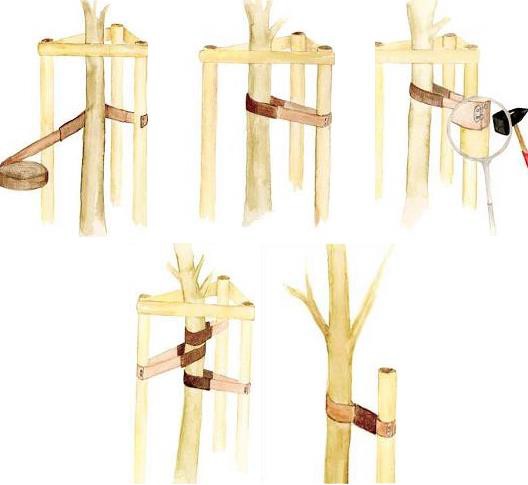 KONTROLA JAKOŚCI PRACKontrola w zakresie drzew i krzewów polega na sprawdzeniu:wyglądu roślin,prawidłowości wykonania sadzenia, nawożenia, ściółkowania, podlewania,jakości sadzonego materiału roślinnego,mocowania drzewODBIÓR PRACPrace uznaje się za wykonane zgodnie z warunkami technicznymi, określonymi w niniejszym opracowaniu oraz zgodnie z wymaganiami przedstawiciela zamawiającego, jeżeli wszystkie prace zostaną wykonane prawidłowo.Pielęgnacja po posadzeniu w okresie gwarancyjnym:Zamawiający wymaga aby minimalny okres udzielonej rękojmi na nasadzenia wynosił 36 miesiące .Pielęgnacja w okresie gwarancyjnym polega na:podlewaniu wg potrzeb,odchwaszczeniu wg potrzeb,nawożeniu,usuwaniu odrostów korzeniowych,poprawianiu misek,wykonanie kopczyków wokół drzew jesienią,rozgarnięciu kopczyków wiosną i uformowaniu misek,wymianie uschniętych i uszkodzonych drzew i krzewów,wymianie zniszczonych palików i wiązadeł,przycięciu złamanych, chorych lub krzyżujących się gałęzi (cięcia pielęgnacyjne i formujące).Podstawa płatnościCena wykonania robót związanych z nasadzeniem drzew obejmuje:roboty przygotowawcze,koszt palików, taśmy, itp.,zakup sadzonek,transport,wykonanie nasadzeń w miejscu uzgodnionym z Zamawiającympielęgnacja nasadzeńWymagania dotyczące sadzenia drzew:Termin realizacji przedmiotu zamówienia: 40 dni od dnia podpisania umowy (lub termin zadeklarowany w ofercie) .- miejsce sadzenia powinno być wyznaczone w terenie, zgodnie ze wskazaniami Zamawiającego. Wykonawca prac jest wytwórcą odpadów w związku z realizacją przedmiotu zamówienia. Obowiązek postępowania z zagospodarowaniem wytworzonych odpadów i ich transportem należy do Wykonawcy robót, zgodnie z ustawą z dnia 14 grudnia 2012 r. o odpadach. Zabrania się składowania i magazynowania odpadów. Powstające odpady należy codziennie uprzątnąć.10. Lokalizacja nasadzenia drzew – zgodnie z załącznikiem mapowym nr 4 do SWZ.Gatunek drzewaIlość szt.Obwód min.Wysokośćpnia podkoronąmin. cmkasztanowiec biały 'Baumannii'  912180perełkowiec chiński612180miłorząb dwuklapowy912180tulipanowiec amerykański112180wiśnia piłkowana 'Kanzan'812180klon tatarski412180świdośliwa lamarcka1212180jarząb pospolity612180grab pospolity 'Columnaris'512180lipa drobnolistna612180klon polny 'Elsrijk'512180klon pospolity  712180RAZEM:	78 szt.RAZEM:	78 szt.RAZEM:	78 szt.RAZEM:	78 szt.